
АДМИНИСТРАЦИЯ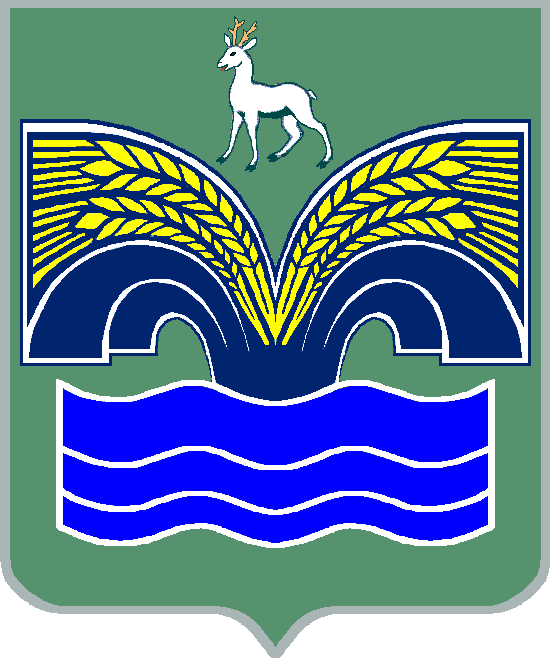 МУНИЦИПАЛЬНОГО РАЙОНА КРАСНОЯРСКИЙСАМАРСКОЙ ОБЛАСТИПОСТАНОВЛЕНИЕот 31.01.2020  № 23О внесении изменений в постановление администрации муниципального района Красноярский Самарской области от 19.06.2017 № 766 В соответствии с информационным письмом департамента по вопросам правопорядка и противодействия коррупции Самарской области от 08.10.2019 № 20/1156, с учетом результатов анализа информации, содержащейся в должностных инструкциях муниципальных служащих администрации муниципального района Красноярский Самарской области отраслевых (функциональных) органах администрации муниципального района Красноярский Самарской области, на основании пункта 3 части 4 статьи 36 Федерального закона от 06.10.2003 № 131-ФЗ «Об общих принципах организации местного самоуправления в Российской Федерации», пункта 5 статьи 44 Устава муниципального района Красноярский Самарской области, принятого решением Собрания представителей муниципального района Красноярский Самарской области от 14.05.2015 № 20-СП, штатных  расписаний  Администрации муниципального района Красноярский Самарской области и отраслевых (функциональных) органов Администрации муниципального района Красноярский Самарской области  Администрация муниципального района Красноярский Самарской области ПОСТАНОВЛЯЕТ:Внести в постановление администрации муниципального района Красноярский Самарской области от 19.06.2017 № 766 «Об утверждении Перечня функций Администрации муниципального района Красноярский Самарской области, при реализации которых наиболее вероятно возникновение коррупции, Перечня должностей муниципальной службы Администрации муниципального района Красноярский Самарской области, замещение которых связано с коррупционными рисками, а также Перечня должностей Администрации муниципального района Красноярский Самарской области, не отнесенных к должностям муниципальной службы, замещение которых связано с коррупционными рисками» (с изменениями  от 12.08.2019 № 258) следующие изменения: приложение 2 «Перечень должностей муниципальной службы муниципального района Красноярский в Администрации муниципального района Красноярский Самарской области, замещение которых связано с коррупционными рисками» изложить в редакции согласно приложению 1;приложение 3 «Перечень должностей Администрации муниципального района Красноярский Самарской области, не отнесенных к должностям муниципальной службы, замещение которых связано с коррупционными рисками» изложить в редакции согласно приложению 2.2. Опубликовать настоящее постановление в газете «Красноярский вестник» и на официальном сайте Администрации муниципального района Красноярский Самарской области.3. Настоящее постановление вступает в силу со дня его официального опубликования.Глава района                                                                               М.В.БелоусовМорозова 21954ПЕРЕЧЕНЬдолжностей муниципальной службы муниципального района Красноярский в Администрации муниципального района Красноярский Самарской области, замещение которых связано  с коррупционными рискамиРаздел 1.Должности муниципальной службыДолжности муниципальной службы в Администрации муниципального района Красноярский Самарской области, отнесенные Перечнем должностей муниципальной службы в муниципальном районе Красноярский Самарской области, утвержденным решением Собрания представителей муниципального района Красноярский от 04.08.2016 № 32-СП, к высшей и главной группам должностей категории "руководители" и ведущей группе должностей категории «специалисты»".Раздел 2. Другие должности муниципальной службы, замещение которых связано с коррупционными рискамиВ Администрации муниципального района Красноярский Самарской области:1.1. В юридическом отделе правового управления:а) ведущий специалист, юрисконсульт;1.1.2. В общем отделе правового управления:а) ведущий специалист по охране труда;1.2.В мобилизационном отделе:а) ведущий специалист;1.3. В управлении потребительского рынка:а) ведущий специалист;1.4. В отделе по охране окружающей среды:а) ведущий специалист;1.5. В архивном отделе: а) ведущий специалист;1.6. В отделе архитектуры и градостроительства:а) ведущий специалист;1.7. В управлении опеки и попечительства:1.7.1. В отделе по опеке и попечительству над совершеннолетними недееспособными и не полностью дееспособными гражданами:а) ведущий специалист.2. В Комитете по управлению муниципальной собственностью администрации муниципального района Красноярский Самарской области:2.1. В отделе по земельному контролю:а) ведущий специалист;2.2. В отделе земельных отношений:а) ведущий специалист;2.3. В отделе организации торгов и межведомственного взаимодействия:а) ведущий специалист;2.4. В юридическом отделе:а) ведущий специалист;2.5. В отделе имущественных отношений:а) ведущий специалист.3. В финансовом управлении администрации муниципального района Красноярский Самарской области:3.1.В контрольно - ревизионном отделе:а) ведущий специалист.»;3.2. В бюджетном отделе:а) ведущий специалист;3.3. Отдел по казначейскому исполнению:а) ведущий специалист;3.4. Отдел доходов и налоговой политики:а) ведущий специалист.4. В МКУ-управление строительства и жилищно – коммунального хозяйства администрации муниципального района Красноярский Самарской области:4.1. Ведущий специалист – юрисконсульт.».ПЕРЕЧЕНЬдолжностей Администрации муниципального района Красноярский Самарской области, не отнесенных к должностям муниципальной службы, замещение которых связанно с коррупционными рискамиВ Администрации муниципального района Красноярский Самарской области:Глава муниципального района Красноярский Самарской области;В мобилизационном отделе:а) технический специалист по защите информации;1.3. В отделе архитектуры и градостроительства:а) технический специалист.В МКУ – управление строительства и жилищно-коммунального хозяйства администрации муниципального района Красноярский Самарской области:а) жилищный инспектор;б) начальник отдела ЖКХ;в) главный бухгалтер;г) помощник руководителя;д) сметчик.3. В Комитете по управлению муниципальной собственностью администрации муниципального района Красноярский Самарской области:3.1. В отделе по земельному контролю:а) технический специалист по земельному контролю;3.2. В отделе земельных отношений:а) старший специалист;3.3. В отделе имущественных отношений:а) технический специалист;б) старший специалист.4. В МКУ – Управление сельского хозяйства администрации муниципального района Красноярский Самарской области:а) главный инженер;б) юрисконсульт;в) бухгалтер – экономист.».Одобрен на заседании комиссии по соблюдению требований к служебному поведению муниципальных служащих администрации муниципального района Красноярский Самарской области и  урегулированию конфликта интересовПРИЛОЖЕНИЕ 1к постановлению администрациимуниципального районаКрасноярский Самарской областиот _____________  № _____«ПРИЛОЖЕНИЕ 2 к постановлению администрациимуниципального районаКрасноярский Самарской областиот 19.06.2017 № 766 ПРИЛОЖЕНИЕ 2 к постановлению администрациимуниципального районаКрасноярский Самарской областиот 31.01.2020  № 23«ПРИЛОЖЕНИЕ 3к постановлению администрациимуниципального районаКрасноярский Самарской областиот 19.06.2017 № 766